ПРОЕКТРОССИЙСКАЯ ФЕДЕРАЦИЯИРКУТСКАЯ ОБЛАСТЬЧУНСКИЙ РАЙОНАДМИНИСТРАЦИЯЛЕСОГОРСКОГО МУНИЦИПАЛЬНОГО ОБРАЗОВАНИЯПостановление_______________                                   р.п. Лесогорск                                  ________________Руководствуясь Положением о разработке, утверждении и реализации муниципальных программ Лесогорского муниципального образования, утвержденным постановлением главы администрации № 194 от 13.11.2020 года, в соответствии с Федеральным законом от 06.10.2003 № 131-ФЗ «Об общих принципов организации местного самоуправления в Российской Федерации», Уставом Лесогорского муниципального образования,1.  Утвердить прилагаемую муниципальную программу «Формирование современной городской среды на территории Лесогорского муниципального образования на  2018-2024 годы»  в новой редакции.2.   Постановление главы администрации Лесогорского муниципального образования от 20.12.2019 г. №  42 «О внесении изменений и дополнений в муниципальную программу «Формирование современной городской среды на территории Лесогорского муниципального образования на 2018-2024 годы» (в редакции постановления от 29.09.2020 года № 159) признать утратившим силу.3. Данное постановление подлежит официальному опубликованию в газете «Лесогорский вестник» и размещению на официальном сайте администрации Лесогорского муниципального образования в информационно-телекоммуникационной сети «Интернет». 4. Настоящее постановление вступает в силу со дня его официального опубликования. 5.     Контроль исполнения настоящего постановления оставляю за собой.Глава администрации Лесогорского                                             П.А. Каширцевмуниципального образованияМУНИЦИПАЛЬНАЯ ПРОГРАММА «Формирование современной городской среды на территории Лесогорского муниципального образования на  2018-2024 годы» Глава 1. «Паспорт муниципальной программы»Глава 2. «Характеристика текущего состояния сферы реализации муниципальной программы, проблемы»Площадь Лесогорского муниципального образования составляет 17 544 га. Подавляющая часть территории приходится на рекреационную зону, представленную главным образом лесами, природными ландшафтами и акваторией водохранилищ. Площадь жилых территорий в границах населенного пункта составляет 208,1 га, в том числе:– индивидуальной жилой застройки – 98,8 га (47% от общей площади жилых зон);– малоэтажной жилой застройки – 99,4 га (48%);– среднеэтажная жилая застройка – 9,9 га (5%).В настоящее время при реализации администрацией Лесогорского муниципального образования (далее – администрация) полномочий по решению вопросов местного значения в сфере благоустройства существует ряд проблем, среди которых наиболее актуальными являются:1. Высокая степень износа асфальтового покрытия внутриквартальных проездов, дворовых проездов и тротуаров;2. Отсутствие достаточного количества парковочных мест на дворовых территориях, беспорядочная парковка автомобилей в зонах зеленых насаждений, на детских и спортивных площадках;3. Несоответствие уровня освещения дворовых и общественных территорий нормативным требованиям;4. Зрелое и перестойное состояние большинства зеленых насаждений дворовых и общественных территорий, разрушение травяного покрытия газонов;5. Недостаточный уровень озеленения в районах многоэтажной застройки;6. Недостаточное обеспечение доступных для инвалидов мест отдыха на дворовых территориях многоквартирных домов и общественных территориях, ограниченность доступа и передвижения. В 2019 году в Лесогорском муниципальном образовании с привлечением средств субсидии выполнено благоустройство четырех дворовых территорий, расположенных по адресу: р.п. Лесогорск, ул. Ленина, д. 1, д. 3, д. 5, д. 7, на общую сумму 3724016,05 рублей, в том числе по источникам: 3043396,46 руб. – за счет средств федерального бюджета;667007,20 руб. – за счет средств областного бюджета;13612,39 руб. – за счет средств местного бюджета;В 2020 году в Лесогорском муниципальном образовании с привлечением средств субсидии выполнено благоустройство общественной территории, расположенной по адресу: р.п. Лесогорск, ул. Ленина, д. 6, на общую сумму 4344776,95 рублей, в том числе по источникам: 2989518,10 руб. – за счет средств федерального бюджета;708633,87 руб. – за счет средств областного бюджета;646624,98 руб. – за счет средств местного бюджета;Сведения о текущих показателях (индикаторах) состояния благоустройства в Лесогорском муниципальном образовании  за период, составляющий не менее 3 лет, предшествующих году начала реализации муниципальной программы, представлены в табл. 1.Табл. 1Сведения о текущих показателях (индикатора) состояния благоустройства в Лесогорском муниципальном образовании Глава 3. «Приоритеты муниципальной политики в сфере благоустройства, цель и задачи, целевые показатели, сроки реализации муниципальной программы»В соответствии с указом Президента Российской Федерации от 
7 мая 2018 года № 204 «О национальных целях и стратегических задачах развития Российской Федерации на период до 2024 года» президиумом Совета при Президенте Российской Федерации по стратегическому развитию и приоритетным проектам (протокол от 24 декабря 2018 года № 16) утвержден паспорт национального проекта «Жилье и городская среда», в состав которого включен федеральный проект «Формирование комфортной городской среды».Паспорт регионального проекта Иркутской области «Формирование комфортной городской среды в Иркутской области» был утвержден первым заместителем Губернатора Иркутской области – Председателем Правительства Иркутской области Р.Н. Болотовым 14 декабря 2018 года.Основным направлением муниципальной политики в сфере благоустройства является выработка мер и реализация приоритетных мероприятий, направленных на значительное повышение условий комфортности на территории муниципального образования, создание привлекательной городской атмосферы для жителей, а также привлечение населения к принятию решений и созданию проектов по повышению благоустройства общественных и дворовых территорий.Цель муниципальной программы: повышение качества и комфорта городской среды на  территории Лесогорского муниципального образования.Для достижения поставленной цели необходимо решить следующие задачи:1. Повышение уровня благоустройства дворовых территорий многоквартирных домов.2. Повышение уровня благоустройства общественных территорий.3.Повышение уровня благоустройства индивидуальных жилых домов и земельных участков, предоставленных для их размещения.4. Повышение уровня благоустройства объектов недвижимого имущества (включая объекты незавершенного строительства) и земельных участков, находящихся в собственности (пользований) юридических лиц и индивидуальных предпринимателей. 5. Повышение уровня вовлеченности заинтересованных граждан, организаций в реализацию мероприятий по благоустройству территории.Сведения о показателях (индикаторах) муниципальной программы представлены в таблице 2.Срок реализации муниципальной программы: 2018-2024 годы.Табл. 2Сведения 
о показателях (индикаторах) муниципальной программыГлава 4. «Характеристика основных мероприятий муниципальной программы»Муниципальная программа включает следующие мероприятия:Мероприятие 1. Благоустройство дворовых территорий многоквартирных домов.Благоустройство дворовой территорией – это совокупность территорий, прилегающих к многоквартирным домам, с расположенными на них объектами, предназначенными для обслуживания и эксплуатации таких домов, и элементами благоустройства этих территорий, в том числе парковками (парковочными местами), тротуарами и автомобильными дорогами, включая автомобильные дороги, образующие проезды к территориям, прилегающим к многоквартирным домам.Минимальный перечень работ по благоустройству дворовых территорий включает следующие виды работ:1) ремонт дворовых проездов;2) обеспечение освещения дворовых территорий;3) установка скамеек;4) установка урн;5) ремонт и (или) устройство автомобильных парковок;6) ремонт и (или) устройство тротуаров, пешеходных дорожек.Визуализированный перечень образцов элементов благоустройства, предлагаемый к размещению на дворовой территории, установлен в приложении 1.Дополнительный перечень работ по благоустройству дворовых территорий включает следующие виды работ:1) оборудование детских площадок;2) оборудование спортивных площадок;3) оборудование автомобильных парковок;4) озеленение территорий;5) обустройство площадок для выгула домашних животных;6) обустройство площадок для отдыха;7) обустройство контейнерных площадок;8) обустройство ограждений;9) устройство открытого лотка для отвода дождевых и талых вод;10) устройство искусственных дорожных неровностей с установкой соответствующих дорожных знаков;11) иные виды работ.При выполнении видов работ, включенных в минимальный перечень, обязательным является: трудовое участие собственников помещений в многоквартирных домах, собственников иных зданий и сооружений, расположенных в границах дворовой территории, подлежащей благоустройству (далее - заинтересованные лица);решение собственников помещений в многоквартирном доме о принятии созданного в результате благоустройства имущества в состав общего имущества многоквартирного дома.Трудовое участие заинтересованных лиц реализуется в форме субботника.Под субботником в настоящей программе понимается выполнение неоплачиваемых работ, не требующих специальной квалификации, в том числе подготовка дворовой территории к началу работ, уборка мусора, покраска оборудования, другие работы.Доля трудового участия заинтересованных лиц устанавливается в размере одного субботника для каждой дворовой территории.При выполнении видов работ, включенных в дополнительный перечень, обязательным является:финансовое участие заинтересованных лиц;В случае если дворовая территория многоквартирного дома включена в муниципальную программу до вступления в силу постановления Правительства Российской Федерации от 9 февраля 2019 года № 106 
«О внесении изменений в приложение № 15 к государственной программе Российской Федерации «Обеспечение доступным и комфортным жильем и коммунальными услугами граждан Российской Федерации» (далее – постановление Правительства Российской Федерации № 106), доля финансового участия заинтересованных лиц, за исключением собственников помещений в таком многоквартирном доме, устанавливается в размере 3 процента от стоимости работ по благоустройству.софинансирование собственниками помещений в многоквартирном доме  по благоустройству дворовых территорий в размере не менее 20 процентов стоимости выполнения таких работ (в случае, если дворовая территория включена в муниципальную программу формирования современной городской среды после вступления в силу постановления Правительства Российской Федерации от 9 февраля 2019 года № 106 «О внесении изменений в приложение № 15 к государственной программе Российской Федерации «Обеспечение доступным и комфортным жильем и коммунальными услугами граждан Российской Федерации»);Порядок аккумулирования и расходования средств заинтересованных лиц, направляемых на выполнение видов работ, включенных в дополнительный перечень, устанавливается органом местного самоуправления Лесогорского муниципального образования Иркутской области.решение собственников помещений в многоквартирном доме о принятии созданного в результате благоустройства имущества в состав общего имущества многоквартирного дома.Финансовое участие заинтересованных лиц реализуется в форме софинансирования мероприятий по благоустройству дворовых территорий. Выполнение работ из дополнительного перечня без выполнения работ из минимального перечня не допускается.Адресный перечень дворовых территорий многоквартирных домов, подлежащих благоустройству в 2018-2024 году (приложение 2) формируется исходя из минимального перечня работ по благоустройству, с учетом физического состояния дворовой территории, определенной по результатам инвентаризации дворовой территории, проведенной в порядке, установленном министерством жилищной политики, энергетики и транспорта Иркутской области.Очередность благоустройства определяется в порядке поступления предложений заинтересованных лиц об их участии в соответствии с порядком и сроком представления, рассмотрения и оценки предложений заинтересованных лиц о включении дворовой территории в муниципальную программу, утвержденным постановлением администрации Лесогорского муниципального образования.Мероприятия по благоустройству дворовых территорий проводятся с учетом необходимости обеспечения физической, пространственной и информационной доступности зданий, сооружений, дворовых территорий для инвалидов и других маломобильных групп населения.	Мероприятие 2. Благоустройство общественных территорий.Благоустройство общественных территорий включает в себя проведение работ на территориях общего пользования, которыми беспрепятственно пользуется неограниченный круг лиц. Общественные территории – это территории соответствующего функционального назначения (площади, набережные, улицы, пешеходные зоны, скверы, парки, иные территории).Адресный перечень общественных территорий, подлежащих благоустройству в 2018-2024 году (приложение 3), формируется исходя из физического состояния общественной территории, определенного по результатам инвентаризации  общественной территории, проведенной в порядке, установленном министерством жилищной политики, энергетики и транспорта Иркутской области.Очередность благоустройства общественных территорий определяется в порядке поступления предложений заинтересованных лиц, в соответствии с порядком и сроком представления, рассмотрения и оценки предложений заинтересованных лиц о включении общественной территории в муниципальную программу, утвержденным постановлением администрации Лесогорского муниципального образования. Мероприятия по благоустройству общественных территорий проводятся с учетом необходимости обеспечения физической, пространственной и информационной доступности зданий, сооружений общественных территорий для инвалидов и других маломобильных групп населения.Дизайн-проект благоустройства общественной территории, в который включается текстовое и визуальное описание, в том числе его концепция и перечень (в том числе визуализированный) элементов благоустройства, предлагаемых к размещению на соответствующей территории, утверждается постановлением администрации Лесогорского муниципального образования.Мероприятие 3. Благоустройство объектов недвижимого имущества (включая объекты незавершенного строительства)  и земельных участков, находящихся в собственности (пользований) юридических лиц и индивидуальных предпринимателей.Адресный перечень объектов недвижимого имущества (включая объекты незавершенного строительства)  и земельных участков, находящихся в собственности (пользований) юридических лиц и индивидуальных предпринимателей, которые подлежат благоустройству, формируется исходя из физического состояния объектов, определенного по результатам инвентаризации, проведенной в порядке, установленном министерством жилищной политики, энергетики и транспорта Иркутской области.Благоустройство объектов недвижимого имущества (включая объекты незавершенного строительства)  и земельных участков, находящихся в собственности (пользований) юридических лиц и индивидуальных предпринимателей, осуществляется не позднее 2020 года за счет средств собственников (пользователей) указанных объектов, земельных участков), в соответствии с требованиями Правил благоустройства территории Лесогорского муниципального образования, на основании заключенных соглашений с администрацией Лесогорского муниципального образования.Мероприятие 4. Мероприятия по инвентаризации уровня благоустройства индивидуальных жилых домов и земельных участков, предоставленных для их размещения (далее – ИЖС).Мероприятия по инвентаризации уровня благоустройства индивидуальных жилых домов и земельных участков, предоставленных для их размещения, проводятся инвентаризационной комиссией, созданной  муниципальным правовым актом, в порядке, установленном министерством жилищной политики, энергетики и транспорта Иркутской области.Мероприятие 5. Благоустройство индивидуальных жилых домов и земельных участков, предоставленных для их размещения.Адресный перечень ИЖС, подлежащих благоустройству не позднее 2024 года, формируется исходя из физического состояния объектов, определенного по результатам инвентаризации, проведенной в порядке, установленном министерством жилищной политики, энергетики и транспорта Иркутской области.Благоустройство индивидуальных жилых домов и земельных участков, предоставленных для их размещения, осуществляется не позднее 2024 года за счет средств собственников (пользователей) указанных домов (собственников (землепользователей) земельных участков) в соответствии с требованиями Правил благоустройства территории Лесогорского муниципального образования, на основании заключенных соглашений с администрацией Лесогорского муниципального образования.Мероприятие 6. Мероприятия по проведению работ по образованию земельных участков, на которых расположены многоквартирные дома. Необходимо проведение работ по образованию земельных участков, на которых расположены многоквартирные дома, работы по благоустройству дворовых территорий которых софинансируются из бюджета Иркутской области.Мероприятия по благоустройству территорий реализуются с учетом:проведения общественных обсуждений проектов муниципальных программ (срок обсуждения – не менее 30 календарных дней со дня опубликования таких проектов изменений в муниципальную программу), в том числе при внесении в них изменений;учета предложений заинтересованных лиц о включении дворовой территории и (или) общественной территории в муниципальную программу, в том числе при внесении в нее изменений;обеспеченности в срок до 1 марта года предоставления субсидий  проведение общественных обсуждений и определение территорий и мероприятий по благоустройству таких территорий;завершения мероприятий по благоустройству общественных территорий, включенных в муниципальные программы, отобранных по результатам голосования по отбору общественных территорий, проведенного в году, предшествующем году реализации указанных мероприятий;осуществления контроля за ходом выполнения муниципальной программы общественной комиссией, созданной в соответствии с постановлением Правительства Российской Федерации от 
10 февраля 2017 года № 169 «Об утверждении Правил предоставления и распределения субсидий из федерального бюджета бюджетам субъектов Российской Федерации на поддержку государственных программ субъектов Российской Федерации и муниципальных программ формирования современной городской среды», включая проведение оценки предложений заинтересованных лиц;обязательного установления минимального 3-летнего гарантийного срока на результаты выполненных работ по благоустройству дворовых и (или) общественных территорий;заключения соглашений по результатам закупки товаров, работ и услуг для обеспечения муниципальных нужд в целях реализации муниципальных программ не позднее 1 июля года предоставления субсидий – для заключения соглашений на выполнение работ по благоустройству общественных территорий, не позднее 1 мая года предоставления субсидий – для заключения соглашений на выполнение работ по благоустройству дворовых территорий, за исключением случаев обжалования действий (бездействия) заказчика и (или) комиссии по осуществлению закупок и (или) оператора электронной площадки при осуществлении закупки товаров, работ, услуг  в порядке, установленном законодательством Российской Федерации, при которых срок заключения таких соглашений продлевается на срок указанного обжалования;проведения соответствующего мероприятия с учетом необходимости обеспечения физической, пространственной и информационной доступности зданий, сооружений, дворовых и (или) общественных территорий для инвалидов и других маломобильных групп населения;проведения органом местного самоуправления муниципального образования Иркутской области работ по образованию земельных участков, на которых расположены многоквартирные дома, в целях софинансирования работ по благоустройству дворовых территорий которых муниципальному образованию Иркутской области предоставляется субсидия: в срок до даты, установленной соглашением о предоставлении субсидий (в случае, если земельный участок находится в муниципальной собственности, или если собственность на земельный участок не разграничена);в срок до даты заключения органом местного самоуправления  муниципального образования Иркутской области соглашения о предоставлении субсидии юридическим лицам (за исключением субсидии государственным (муниципальным) учреждениям), индивидуальным предпринимателям, физическим лицам на возмещение затрат на выполнение работ по благоустройству дворовых территорий (в случае если дворовая территория образована земельными участками, находящимися полностью или частично в частной собственности).	Информация о ходе реализации мероприятий муниципальной программы подлежит внесению в государственную информационную систему жилищно-коммунального хозяйства.Мероприятие 7. Привлечение добровольцев, общественных организаций, волонтерских, молодежных движений, к реализации мероприятий направленных на создание комфортной городской средыСоздание механизмов вовлечения граждан в решение вопросов городского развития, в том числе повышения «чувства хозяина» не только в собственном доме (квартире), но и в населенном пункте, где проживает человек (за счет вовлечения в процесс отбора территорий для благоустройства, перечня мероприятий для реализации, подготовку и реализацию проекта и иное);Глава 5. «Порядок разработки, обсуждения с заинтересованными лицами и утверждения дизайн-проекта благоустройства дворовой территории, включенной в муниципальную программу, предусматривающего текстовое и визуальное описание предлагаемого проекта, перечня (в том числе в виде соответствующих визуализированных изображений) элементов благоустройства, предлагаемых к размещению на соответствующей дворовой территории»Общие положения1.1. Порядок регламентирует процедуру разработки, обсуждения с заинтересованными лицами и утверждения дизайн-проекта благоустройства дворовой территории многоквартирного дома.1.2. Под дизайн-проектом понимается графический и текстовый материал, включающий в себя визуализированное описание предполагаемого проекта, изображение дворовой территории или общественная территория, представленный в нескольких ракурсах, с планировочной схемой, фото фиксацией существующего положения, с описанием работ,  мероприятий, предлагаемых к выполнению и перечня (в том числе в виде соответствующих визуализированных изображений) элементов благоустройства, предлагаемых к размещению на соответствующей дворовой территории (далее – дизайн проект). Содержание дизайн-проекта зависит от вида и состава планируемых к благоустройству работ. Это может быть как проектная, сметная документация, так и упрощенный вариант в виде изображения дворовой территории или общественная территория с описанием работ и мероприятий, предлагаемых к выполнению и перечня (в том числе в виде соответствующих визуализированных изображений) элементов благоустройства, предлагаемых к размещению на соответствующей дворовой территории.2. Разработка дизайн-проектов2.1. Разработка дизайн-проекта осуществляется с учетом Правил благоустройства территории Лесогорского муниципального образования, а также действующими строительными, санитарными и иными нормами и правилами.2.2. Разработка дизайн-проекта может осуществляться как заинтересованными лицами, так и администрацией Лесогорского муниципального образования, а также совместно (далее – разработчик).2.3. Разработка дизайн-проекта осуществляется с учетом минимальных и дополнительных перечней работ по благоустройству дворовой территории, установленных настоящей программой и утвержденных протоколом общего собрания собственников помещений в многоквартирном доме, в отношении которой разрабатывается дизайн-проект.2.4 Срок разработки дизайн-проекта – в течение 20 календарных дней с момента включения в адресный перечень многоквартирных домов, дворовых территорий муниципальной программы.3. Обсуждение, согласование и утверждение дизайн-проекта3.1. Обсуждение дизайн-проекта осуществляется на официальном сайте администрации Лесогорского муниципального образования, на собраниях граждан с привлечением разработчика.3.2 Срок обсуждений дизайн-проекта – в течение 10 календарных дней с момента разработки дизайн-проекта.3.3. Согласование дизайн-проекта осуществляется уполномоченным представителем (представителями) заинтересованных лиц в письменной форме в течение 5 календарный  дней с момента окончания срока обсуждения.3.4. Утверждение дизайн-проекта благоустройства дворовой территории многоквартирного дома, в которой включается текстовое и визуальное описание, в том числе его концепция и перечень (в том числе визуализированный) элементов благоустройства, предлагаемых к размещению на соответствующей территории, осуществляется постановлением администрации.3.5. Утвержденный дизайн-проект 	подлежит размещению на официальном сайте администрации Лесогорского муниципального образования.Глава 6. «Ресурсное обеспечение муниципальной программы»Основанием для привлечения средств федерального бюджета, средств субсидий из областного бюджета является государственная программа Иркутской области «Формирование современной городской среды на 
2018-2024 годы», утвержденная постановлением Правительства Иркутской области от 31 августа 2017 года № 568-пп. Общий объем финансирования муниципальной программы составляет 12244,56456 тыс. руб.  Табл. 3. Глава 7. «Анализ рисков реализации  муниципальной программы и описание мер управления рисками реализации муниципальной программы»Реализация мероприятий муниципальной программы связана с рисками, обусловленными как внутренними факторами (организационные риски), так внешними факторами (изменения законодательства и внешней экономической ситуации и риски финансового обеспечения). Комплексная оценка рисков, возникающих при реализации мероприятий муниципальной программы, приведена в таблице 4:Табл. 4Комплексная оценка рисков, возникающих при реализации мероприятий муниципальной программыГлава 8. «Ожидаемые конечные результаты реализации муниципальной программы»В ходе реализации муниципальной программы планируется провести благоустройство всех дворовых территорий многоквартирных домов и общественных территорий, в которых при проведении инвентаризации выявлена такая необходимость.Ожидается, что в результате реализации муниципальной программы за период с 2018 по 2022 годы удастся достичь следующих показателей:Создание безопасных и комфортных условий для проживания населения. Проведение мероприятий муниципальной программы создаст необходимый минимальный уровень комфортной среды для жителей многоквартирных домов, условия для культурно-досуговой деятельности, отдыха и занятий спортом для всех жителей муниципального образования. Проведение мероприятий по благоустройству территорий, прилегающих к индивидуальным жилым домам, и земельных участков, предоставленных для их размещения, а также объектов недвижимого имущества (включая объекты незавершенного строительства) и земельных участков, находящихся в собственности (пользовании) юридических лиц и индивидуальных предпринимателей, в соответствии с требованиями правил благоустройства, утвержденных в муниципальных образованиях Иркутской области, обеспечит единый подход к вопросам благоустройства на территории  Лесогорского муниципального образования Приложение № 1 к программе«Формирование современной городской среды на территории Лесогорского муниципального образования на  2018-2024 годы»Визуализированный перечень образцов элементов благоустройства.Нормативная стоимость (единичные расценки) работ по благоустройству дворовых территорий многоквартирных домов, включенных в минимальный перечень и дополнительный перечень работ.Приложение 2к муниципальной программе«Формирование современной городской среды на территории Лесогорского муниципальногообразования на  2018-2024 годы»Адресный перечень дворовых территорий многоквартирных домов, подлежащих благоустройству в 2018-2024 годуПриложение 3к муниципальной программе«Формирование современной городской среды на территории Лесогорского муниципального образования на  2018-2024 годы»Адресный перечень  общественных территорий, подлежащих благоустройству в 2018-2024 годуОб утверждении муниципальной программы «Формирование современной городской среды на территории Лесогорского муниципального образования на  2018-2024 годы»  в новой редакцииНаименование муниципальной программы«Формирование современной городской среды на территории Лесогорского муниципального образования на  2018-2024 годы»Ответственный исполнитель программыАдминистрация Лесогорского муниципального образования Подпрограммы муниципальной программыВыделение подпрограмм не предусмотреноЦель муниципальной программыПовышение качества и комфорта городской среды на  территории Лесогорского муниципального образования Задачи муниципальной программы1. Повышение уровня благоустройства дворовых территорий многоквартирных домов.2. Повышение уровня благоустройства общественных территорий.3.Повышение уровня благоустройства индивидуальных жилых домов и земельных участков, предоставленных для их размещения.4. Повышение уровня благоустройства объектов недвижимого имущества (включая объекты незавершенного строительства) и земельных участков, находящихся в собственности (пользований) юридических лиц и индивидуальных предпринимателей. 5. Повышение уровня вовлеченности заинтересованных граждан, организаций в реализацию мероприятий по благоустройству территории.Целевые индикаторы и показатели муниципальной программы- количество благоустроенных дворовых территорий многоквартирных домов;- площадь благоустроенных дворовых территорий многоквартирных домов;- доля благоустроенных дворовых территорий многоквартирных домов от общего количества дворовых территорий многоквартирных домов;- охват населения благоустроенными дворовыми территориями (доля населения, проживающего в жилом фонде с благоустроенными дворовыми территориями от общей численности населения);- количество реализованных комплексных проектов благоустройства общественных территорий;- площадь благоустроенных общественных территорий;- доля площади благоустроенных общественных территорий к общей площади общественных территорий;- количество жителей многоквартирных домов, принявших участие в реализации мероприятий, направленных на повышение уровня благоустройства дворовых территорий.Сроки реализации муниципальной программы2018-2024 годыРесурсное обеспечение муниципальной программыОбщий объем расходов на реализацию муниципальной программы составляет:  12244,56456 тыс. руб.,   из них средств:местного бюджета 1735,52676  тыс. руб.;областного бюджета 1969,75042 тыс. руб.;федерального бюджета 8539,28738 тыс. руб.;иные источники 0 тыс.руб.;на 2019 год 3916,38761 тыс. руб.,   из них средств:местного бюджета 205,98395 тыс. руб.;областного бюджета 667,00720 тыс. руб.;федерального бюджета 3043,39646 тыс. руб.;иные источники 0 тыс.руб.;на 2020 год 4344,77695 тыс. руб.,   из них средств:местного бюджета 646,62498  тыс. руб.;областного бюджета 708,63387 тыс. руб.;федерального бюджета 2989,51810 тыс. руб.;иные источники 0 тыс.руб.;на 2021 год 3593,7 тыс. руб.,   из них средств:местного бюджета 493,21783 тыс. руб.;областного бюджета 594,10935 тыс. руб.;федерального бюджета 2506,37282 тыс. руб.;иные источники 0 тыс.руб.;на 2022 год 129,9 тыс. руб.,   из них средств:местного бюджета 129,9  тыс. руб.;областного бюджета 0 тыс. руб.;федерального бюджета 0 тыс. руб.;иные источники 0 тыс.руб.;на 2023 год 129,9 тыс. руб.,   из них средств:местного бюджета 129,9 тыс. руб.;областного бюджета 0 тыс. руб.;федерального бюджета 0 тыс. руб.;иные источники 0 тыс.руб.;на 2024 год 129,9 тыс. руб.,   из них средств:местного бюджета 129,9 тыс. руб.;областного бюджета 0 тыс. руб.;федерального бюджета 0 тыс. руб.;иные источники 0 тыс.руб.;Перечень основных мероприятий муниципальной программы1. Благоустройство дворовых территорий многоквартирных домов.2. Благоустройство общественных территорий.3. Благоустройство объектов недвижимого имущества (включая объекты незавершенного строительства) и земельных участков, находящихся в собственности (пользований) юридических лиц и индивидуальных предпринимателей.4. Мероприятия по инвентаризации уровня благоустройства индивидуальных жилых домов и земельных участков, предоставленных для их размещения.5. Благоустройство индивидуальных жилых домов и земельных участков, предоставленных для их размещения.6. Мероприятия по проведению работ по образованию земельных участков, на которых расположены многоквартирные дома.7. Привлечение добровольцев, общественных организаций, волонтерских, молодежных движений, к реализации мероприятий направленных на создание комфортной городской среды.Ожидаемые конечные результаты реализации муниципальной программыСоздание безопасных и комфортных условий для проживания населения№п/пНаименование показателейДанные за три года с начала реализации муниципальной программы1Количество благоустроенных дворовых территорий (шт.) 4 2Площадь благоустроенных дворовых территорий, (м2)114002Доля благоустроенных дворовых территорий многоквартирных домов (от общего количества и площади) дворовых территорий, (%) 353Охват населения благоустроенными дворовыми территориями, (%) 234Количество благоустроенных общественных территорий, (шт.) 15Площадь благоустроенных общественных территорий, (м2)  57836Доля площади благоустроенных общественных территорий к общей площади общественных территорий,(%)317Количество благоустроенных индивидуальных жилых домов и земельных участков, предоставленных для их размещения (шт.)118Площадь благоустроенных индивидуальных жилых домов и земельных участков, предоставленных для их размещения (м2)220009Доля благоустроенных индивидуальных жилых домов и земельных участков, предоставленных для их размещения (%)8610Количество благоустроенных объектов недвижимого имущества (включая объекты незавершенного строительства) и земельных участков, находящихся в собственности (пользований) юридических лиц и индивидуальных предпринимателей (шт.)9№Наименование показателя (индикатора)Единица измеренияЗначения показателей2018 годЗначения показателей2019 годЗначения показателей2020 годЗначения показателей2021 годЗначения показателей2022 годЗначения показателей2023 годЗначения показателей2024 год1Количество  благоустроенных дворовых территорий многоквартирных домовед.04002222Площадь благоустроенных дворовых территорий многоквартирных домовкв.м.725118791187911879118791187911879113Доля благоустроенных дворовых территорий многоквартирных домов от общего количества дворовых территорий многоквартирных домов%3235355080901004Охват населения благоустроенными дворовыми территориями (доля населения, проживающего в жилом фонде с благоустроенными дворовыми территориями от общей численности населения муниципального образования)%3251516570801005Количество реализованных комплексных проектов благоустройства общественных территорийед.00111116Доля площади благоустроенных общественных территорий к общей площади общественных территорий%3434386680901007Количество жителей многоквартирных домов, принявших участие в реализации мероприятий, направленных на повышение уровня благоустройства дворовых территорий.чел2020404060801008Количество соглашений, заключенных с юридическими лицами и индивидуальными предпринимателями, о благоустройстве не позднее 2020 года объектов недвижимого имущества ((включая объекты незавершенного строительства) и земельных участков, находящихся в их собственности (пользовании), в соответствии с требованиями утвержденных Правил благоустройства территории Лесогорского муниципального образованияЕд.01122229Количество   индивидуальных жилых домов и земельных участков, предоставленных для их размещения, по которым проведена инвентаризация территорииЕд.00100101100505010Количество благоустроенных объектов недвижимого имущества (включая объекты незавершенного строительства) и земельных участков, находящихся в их собственности (пользовании) юридических лиц и индивидуальных предпринимателейЕд.001222211Количество соглашений, заключенных с собственниками (пользователями) индивидуальных жилых домов и земельных участков, предназначенных для размещения, об их  благоустройстве не позднее 2020 года в соответствии с требованиями утвержденных Правил благоустройства территории муниципального образованияЕд.0012224Период реализации программы 
Объем финансирования, тыс. руб. Объем финансирования, тыс. руб. Объем финансирования, тыс. руб. Объем финансирования, тыс. руб. Объем финансирования, тыс. руб. Период реализации программы 
Финансовые
средства, всегоВ том числе по источникам:В том числе по источникам:В том числе по источникам:В том числе по источникам:Период реализации программы 
Финансовые
средства, всегоМБОБФБИные источникиВсего за весь период12244,56456 тыс. руб. 1735,52676  тыс. руб.;1969,75042 тыс. руб.;8539,28738 тыс. руб.;0в том числе по годам:20180000020193916,38761 тыс. руб.205,98395 тыс. руб.;667,00720 тыс. руб.;3043,39646 тыс. руб.;020204344,77695 тыс. руб.,   646,62498  тыс. руб.;708,63387 тыс. руб.;2989,51810 тыс. руб.;020213593,7 тыс. руб.,   493,21783 тыс. руб.;594,10935 тыс. руб.;2506,37282 тыс. руб.;02022129,9 тыс. руб.,   129,9  тыс. руб.;0002023129,9 тыс. руб.,   129,9  тыс. руб.;0002024129,9 тыс. руб.,   129,9  тыс. руб.;000№Описание рисковМеры по снижению рисков1.Риски изменения законодательстваРиски изменения законодательства1.1.Изменения федерального и регионального законодательства в сфере реализации муниципальной программы.Осуществление мониторинга изменения федерального и регионального законодательства с оценкой возможных последствий. Актуализация нормативных, правовых актов Лесогорского муниципального образования в сфере реализации муниципальной программы.2.Социальные рискиСоциальные риски2.1.Низкая активность населенияАктивное участие, с применением всех форм вовлечения граждан, организаций в процесс реализации муниципальной программы3.Финансовые, бюджетные рискиФинансовые, бюджетные риски3.1.Риск недостаточной обеспеченности финансовыми ресурсами мероприятий муниципальной программы.Мониторинг исполнения условий предоставления субсидий из средств областного бюджета и оценка бюджетной обеспеченности расходов местного бюджета4.Организационные рискиОрганизационные риски4.1.Несвоевременное принятие управленческих решений в сфере реализации муниципальной программы.Оперативное реагирование на выявленные недостатки в процедурах управления, контроля и кадрового обеспечения реализации муниципальной программы.№ п/пЭскиз товара (изделия)Технические характеристики1231.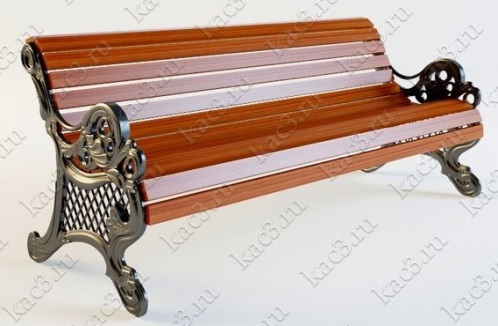 Скамья «Лондонская» размерами 850х2000х8302.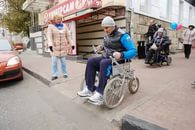 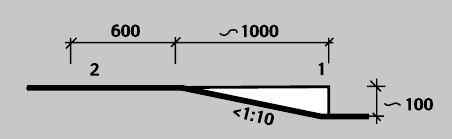 Съезд «мини-пандус»уклон 1:10, ширина - 90 см.3.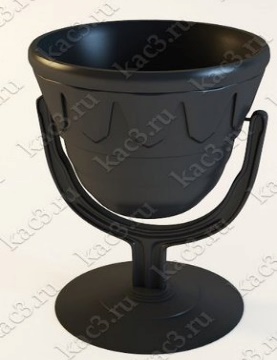 Урна напольная размерами 550х350х3304.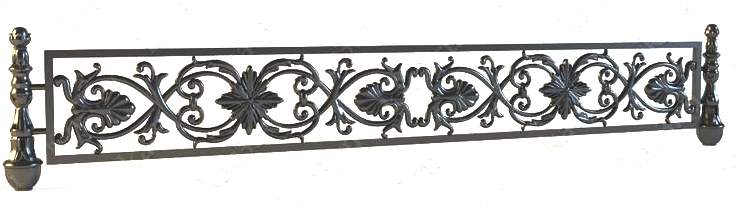 Декоративное ограждение чугунное из каслинского литья размерами 285х1900х50№Адрес дворовой территории многоквартирного дома (домов) Адрес дворовой территории многоквартирного дома (домов) Адрес дворовой территории многоквартирного дома (домов) Адрес дворовой территории многоквартирного дома (домов) Адрес дворовой территории многоквартирного дома (домов) Общая площадь дворовой территории, кв.м.Численность населения, проживающего в пределах дворовой территории, чел.Оценка потребности в  финансировании на восстановление благоустройства территории, тыс. руб. №муниципальный район Иркутской области/городской округ Иркутской области*городское, сельское поселение Иркутской областинаселенный пунктулица номер дома, домов, образующих дворовую территориюОбщая площадь дворовой территории, кв.м.Численность населения, проживающего в пределах дворовой территории, чел.Оценка потребности в  финансировании на восстановление благоустройства территории, тыс. руб. 1Чунский районЛесогорское муниципальное образованиеЛесогорскЛенина1,340001683688.612Чунский районЛесогорское муниципальное образованиеЛесогорскЛенина5,757601603688.613Чунский районЛесогорское муниципальное образованиеЛесогорскЛенина9,11339116017904Чунский районЛесогорское муниципальное образованиеЛесогорскЛенина13,15616822918005Чунский районЛесогорское муниципальное 6образованиеЛесогорскЛенина19,21460321116506Чунский районЛесогорское муниципальное образованиеЛесогорскЛенина25,27367220916507Чунский районЛесогорское муниципальное образованиеЛесогорскЛенина8237614217008Чунский районЛесогорское муниципальное образованиеЛесогорскЛенина16507616313009Чунский районЛесогорское муниципальное образованиеЛесогорскЛенина12,144536217180010Чунский районЛесогорское муниципальное образованиеЛесогорскЛенинакомсомольская29,29а410685502230011Чунский районЛесогорское муниципальное образованиеЛесогорскШастинаКомсомольская33,33а213824487230012Чунский районЛесогорское муниципальное образованиеЛесогорскШастина35а,37124203252300№Адрес общественной территории  Адрес общественной территории  Адрес общественной территории  Адрес общественной территории  Адрес общественной территории  Общая площадь дворовой территории, кв.м.Численность населения, имеющего удобный пешеходный доступ к основным площадкам территории, чел., чел.Оценка потребности в  финансировании на восстановление благоустройства территории, тыс.руб. №муниципальный район Иркутской области/городской округ Иркутской области*муниципальное образование Иркутской области/городское, сельское поселениенаселенный пунктулица номер дома (при наличии)Общая площадь дворовой территории, кв.м.Численность населения, имеющего удобный пешеходный доступ к основным площадкам территории, чел., чел.Оценка потребности в  финансировании на восстановление благоустройства территории, тыс.руб. 1Чунский районЛесогорское муниципальное образованиеЛесогорскЛенинаДК «Родник»613245200068062Чунский районЛесогорское муниципальное образованиеЛесогорскШастина«Парк им. Шастина»-1026030038003Чунский районЛесогорское муниципальное образованиеЛесогорск«Озеро ПМК»-8892150043504Чунский районЛесогорское муниципальное образованиеЛесогорскУл. ЛенинаМОБУ СОШ №4Стадион14a876329314500